	Tidsskjema 	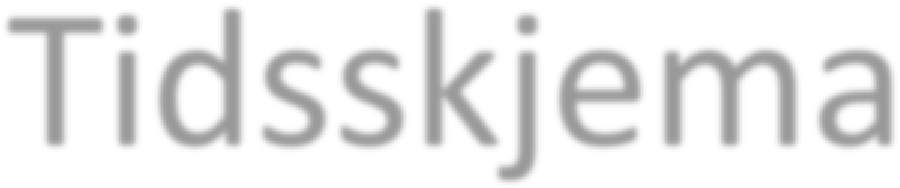 Regionscup 1 Modum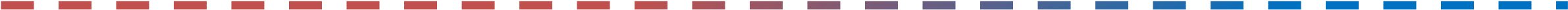 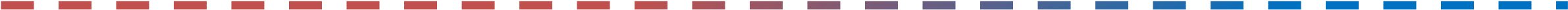 .  Hallen åpen fra kl 09:00. Alle møter minimum 45 min før klassestart! Hvis man ikke rekker denne fristen, ta kontakt med Pål Korsgård på telefon 99404153! LØRDAG Klasser Planlagt  starttid Planlagt finale Gutter 1310:00 12:30Herrer C 10:00 12:30Veteran 35 + 10:00 12:30Gutter 10 10:00 Ikke sluttspillHerrer Junior10:00 12:30Gutter 1114:00 16.30Herrer D14:00 16.30 Herrer Åpen14:00 Ikke sluttspillGutter 15 14:0016:30 Planlagt sluttid               17:30  